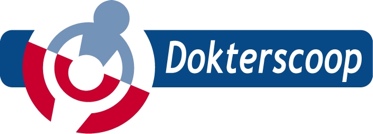 Voorbeeldbrief (2)DatumOnderwerp: Beëindiging ketenzorg diabetes/ COPD/ hart- en vaatziekten/ Astma Geachte heer/ mevrouw,Hierbij bevestigen we het beëindigen ketenzorg.Wij vinden het belangrijk om te benadrukken dat u altijd van harte welkom blijft om bij al uw gezondheidsvragen – en klachten contact op te nemen met onze huisartsenpraktijk. Uw keuze om wel of niet deel te nemen aan het ketenzorgprogramma heeft hierop geen invloed.Met betrekking tot uw aandoening ontvangt u ten alle tijde basis huisartsen zorg, echter ontvangt u geen oproepen of afspraken voor periodieke controles. Het initiatief ligt dus bij u zelf.Met vriendelijke groet,...... .......  ,  praktijkondersteuner                          ..............     , huisarts, Telefoonnummer en andere contactgegevens